       ΑΝΑΡΤΗΤΕΟ ΣΤΟ ΔΙΑΔΙΚΤΥΟΘέμα: Ανακοίνωση Προκήρυξης θέσεων υπαλλήλων στον Ευρωπαϊκό Οργανισμό Σιδηροδρόμων (ERA)           Σύμφωνα με το Α.Π. 193/13.01.2016 έγγραφο της Μόνιμης Ελληνικής Αντιπροσωπείας στην Ευρωπαϊκή Ένωση (Μ.Ε.Α. ΕΕ), ο Ευρωπαϊκός Οργανισμός Σιδηροδρόμων (ERA) δημοσιεύει την ακόλουθη προκήρυξη θέσεων υπαλλήλων με στοιχεία:-ERA/CA/2015/003 - Legal Assistant in the Corporate Management & Evaluation Unit (FGIII)-ERA/CA/2015/004 – Administrative Assistant Logistician in the Resources & Support Unit (FGIII)Πληροφορίες για την ανωτέρω προκήρυξη μπορούν να αναζητηθούν στον ακόλουθο σύνδεσμο: www.era.europa.euΣημειώνεται ότι οι αιτήσεις των ενδιαφερομένων πρέπει να υποβληθούν ηλεκτρονικώς απευθείας στην προκηρύσσουσα Υπηρεσία, στην ηλεκτρονική διεύθυνση jobs@era.europa.eu,  μέχρι την 1η Φεβρουαρίου 2016 (ώρα Γαλλίας 24:00).Εσωτερική Διανομή (Με Ηλεκτρονικό Ταχυδρομείο):Γραφείο Αν. Υπουργού Εσωτερικών και Διοικητικής ΑνασυγκρότησηςΓραφείο Αν.Γενικού ΓραμματέαΔ/νση Διοικητικών Υπηρεσιών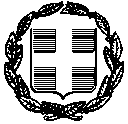 ΕΛΛΗΝΙΚΗ ΔΗΜΟΚΡΑΤΙΑΥΠΟΥΡΓΕΙΟ ΕΣΩΤΕΡΙΚΩΝ ΚΑΙ ΔΙΟΙΚΗΤΙΚΗΣ ΑΝΑΣΥΓΚΡΟΤΗΣΗΣΓΕΝ. Δ/ΝΣΗ ΔΙΟΙΚΗΣΗΣ ΑΝΘΡΩΠΙΝΟΥ ΔΥΝΑΜΙΚΟΥΔΙΕΥΘΥΝΣΗ ΠΡΟΓΡΑΜΜΑΤΙΣΜΟΥ ΚΑΙ ΑΝΑΠΤΥΞΗΣ ΑΝΘΡΩΠΙΝΟΥ ΔΥΝΑΜΙΚΟΥΤΜΗΜΑ ΑΝΑΠΤΥΞΗΣ ΚΑΙ ΑΞΙΟΠΟΙΗΣΗΣ ΑΝΘΡΩΠΙΝΟΥ ΔΥΝΑΜΙΚΟΥ ΤΗΣ ΔΗΜΟΣΙΑΣ ΔΙΟΙΚΗΣΗΣΤαχ. Δ/νση:  Βασ. Σοφίας 15106 74, ΑθήναΠληρ: Σαραβελάκη ΑδαμαντίαΤηλ.: 213-1313275e-mail: a.saravelaki@ydmed.gov.grΕΠΕΙΓΟΝ-ΠΡΟΘΕΣΜΙΑΑθήνα,  19 Ιανουαρίου 2016 Α.Π: ΔΙΠΑΑΔ/Φ.4/43/847Αποστολή  με  ηλεκτρονικό ταχυδρομείο ΠΡΟΣ : 1.Όλα τα Υπουργεία Διευθύνσεις Διοικητικού /Προσωπικού2.Όλες τις Γενικές και Ειδικές Γραμματείες Διευθύνσεις Διοικητικού /Προσωπικού 3.Όλες τις Ανεξάρτητες Αρχές Διευθύνσεις Διοικητικού/Προσωπικού 4.Όλες τις Αποκεντρωμένες Διοικήσεις του Κράτους  Κοιν.:Μόνιμη Ελληνική Αντιπροσωπεία Ευρωπαϊκής Ένωσης Ο.Μ.ΔΙΟΙΚΗΣΗΣ & ΟΡΓΑΝΩΣΗΣadmin@rp-grece.be    